О порядке предоставления гражданину,заключившему с органами администрацииЯльчикского муниципального округаЧувашской Республики договор о целевомобучении, в период обучения мер поддержки,за счет средств бюджетаЯльчикского муниципального округаЧувашской РеспубликиВ целях реализации статьи 56 Федерального Закона от 29.12.2012  № 273-ФЗ «Об образовании в Российской Федерации» администрация Яльчикского муниципального округа Чувашской Республики п о с т а н о в л я е т:1.Утвердить Порядок организации предоставления гражданину, заключившему  с органами  администрации Яльчикского муниципального округа Чувашской Республики договор  о целевом обучении, в период обучения мер поддержки, за счет средств бюджета Яльчикского муниципального округа  Чувашской Республики согласно приложению.2.Разместить настоящее постановление на официальном сайте администрации Яльчикского муниципального округа в информационно-телекоммуникационной сети «Интернет».3. Контроль за выполнением настоящего постановления возложить на отдел образования и молодежной политики администрации Яльчикского муниципального округа   Чувашской Республики.4. Настоящее постановление вступает в силу со дня его официального опубликования и распространяется на правоотношения, возникшие с 1 января 2024 года. Врио главы Яльчикского        муниципального округа    Чувашской Республики  		 		                              М.Н.ПавловаПриложение к постановлению администрацииЯльчикского муниципального округа Чувашской Республики                        от  14 ноября 2023 г .                                                                                                                                      № 1076             Порядок организации предоставления гражданину, заключившему с органами администрации  Яльчикского муниципального округа Чувашской Республики договор о целевом обучении, в период обучения мер поддержки, за счет средств бюджета   Яльчикского муниципального  округа   Чувашской Республики1. Общие положения  1.1. Порядок организации предоставления гражданину, заключившему  с органами администрации Яльчикского муниципального  округа Чувашской Республики договор о целевом обучении, в период обучения мер поддержки, за счет средств бюджета Яльчикского муниципального округа Чувашской Республики (далее – Порядок) разработан в соответствии со статьей 56 Федерального закона от 29.12.2012  № 273-ФЗ «Об образовании в Российской Федерации» и устанавливает меры поддержки гражданам, поступившим на обучение по образовательной программе среднего профессионального или высшего образования либо обучающимся по соответствующей образовательной программе и заключившим договор о целевом обучении с органами администрации Яльчикского муниципального  округа Чувашской Республики (далее – студент), включаемые в договоры о целевом обучении, заказчиком по которым выступает администрация Яльчикского муниципального  округа  Чувашской Республики в лице ее органов (далее – заказчик целевого обучения),  а также устанавливает порядок предоставления этих мер.  1.2. Порядок не распространяется на правоотношения, возникающие в связи с организацией органами администрации Яльчикского муниципального  округа  Чувашской Республики подготовки граждан для муниципальной службы на договорной основе в соответствии с законодательством Российской Федерации о муниципальной службе. 1.3. Предоставление мер поддержки, предусмотренных настоящим Порядком, является обязательством заказчика целевого обучения. 1.4. Студенту в период обучения предоставляются следующие меры поддержки: 1.4.1 меры материального стимулирования; 1.5. Финансирование мер поддержки, установленных настоящим Порядком осуществляется за счет средств бюджета  Яльчикского муниципального  округа Чувашской Республики в пределах бюджетных ассигнований, предусмотренных заказчику целевого обучения, заключившему договор о целевом обучении за счет средств бюджета  Яльчикского муниципального округа Чувашской Республики.  2.	Меры материального стимулирования 2.1 Студентам, успешно прошедшим промежуточную аттестацию, по итогам которой отсутствует оценка  «удовлетворительно» и отсутствует академическая задолженность, назначаются меры материального стимулирования в размере  1000 (одна  тысяча) рублей. 2.2 Меры материального стимулирования назначаются заказчиком целевого обучения:2.2.1  в первый год обучения – по прохождению первой промежуточной аттестации;2.2.2 во второй и последующие годы обучения – ежегодно, с 1 сентября.2.3 Выплата мер материального стимулирования в случае нахождения- студента в академическом отпуске, а также а отпуске по беременности и родам, отпуске по уходу за ребенком до достижения им возраста 3-х лет (далее - отпуск) приостанавливается с первого числа месяца, следующего за месяцем предоставления отпуска, и возобновляется с первого числа месяца выхода из отпуска по результатам промежуточной аттестации, имевшимся на дату предоставления отпуска.2.4 Меры материального стимулирования выплачиваются  один раз в месяц в срок, установленный договором о целевом обучении.2.5 Для назначения мер материального стимулирования студент 1 раз в учебный год обращается к заказчику целевого обучения с заявлением о назначении мер материального стимулирования (далее заявление) в свободной форме с указанием реквизитов лицевого счета в кредитной организации, оформленного на имя студента. Студент обращается к заказчику целевого обучения в следующие сроки: в первый год обучения - по прохождению первой промежуточной аттестации;  во второй и последующие годы обучения – не позднее 1 октября текущего года.    К заявлению прилагаются: 1)	копия зачетной книжки студента; 2)	справка об отсутствии академической задолженности по итогам промежуточной аттестации в текущем учебном году, выданная образовательной организацией, в которой обучается студент. Заявление может быть подано студентом лично, посредством почтовой связи, по электронной почте или иным способом, позволяющим доставить это заявление заказчику целевого обучения. 2.6 Заказчик целевого обучения, с целью подтверждения права студента на предоставление  меры материального стимулирования , направляет в организацию ,осуществляющую образовательную деятельность , в которой студент осваивает образовательную программу, запросы о предоставлении сведений о результатах освоения студентом образовательной программы(далее – запрос).Запрос направляется заказчиком не реже одного раза в период обучения выделяемого в рамках курсов (семестр и (или) триместр) и (или) период освоения модулей, выделяемых в рамках срока получения высшего образования по образовательной программе согласно учебному плану.2.7 Предоставление мер материального стимулирования производится со дня обращения студента с заявлением  к заказчику целевого обучения, но не ранее чем со дня возникновения права на предоставление указанной меры поддержки.Днем обращения считается день поступления заявления к заказчику целевого обучения. Если указанное заявление направляется по почте, днем обращения за предоставлением мер поддержки считается дата, указанная на почтовом штемпеле организации почтовой связи по месту отправления данного заявления.2.8 Меры материального стимулирования могут по заявлению студента предоставляться со дня возникновения прав на предоставление мер поддержки, если имели место уважительные причины, по которым заявление было подано с пропуском срока, установленного пунктом 2.5 настоящего Порядка.К уважительным причинам относятся независящие от воли студента обстоятельства, объективно препятствующие подаче заявления о предоставлении мер поддержки (тяжелая болезнь, беспомощное состояние, смерть или тяжелое заболевание членов семьи и близких родственников, иные ситуации, требующие личного участия студента, чрезвычайные ситуации и происшествия: наводнение, пожары, землетрясение, эпидемия, боевые действия). 3. Основания для отказа в назначении и прекращения  предоставления мер поддержки.  3.1. Основаниями для отказа в назначении мер поддержки являются: 3.1.1 отчисление студента из образовательной организации до дня обращения за предоставлением компенсации; 3.1.2 непредставление документов, предусмотренных пунктами 2.5, 3.3, 4.5 настоящего Порядка. 3.2. Выплата мер поддержки прекращается в случае: 3.2.1 отчисления студента из образовательной организации; 3.2.2 прекращения договора о целевом обучении; 3.2.3 получения студентом оценки «удовлетворительно» во время прохождения промежуточной аттестации, или образования у студента академической задолженности (в отношении мер материального стимулирования); 3.3. Выплата мер поддержки студентам прекращается с первого числа месяца, следующего за месяцем, в котором возникли основания для прекращения выплаты, предусмотренные подпунктом 5.2 настоящего Порядка.Чёваш Республики    Елчӗк муниципаллӑокругӗ     Елчӗк муниципаллӑокругӗн администрацийӗ        ЙЫШӐНУ     2023 ҫулхи ноябрӗн - 14 мӗшӗ № 1076Елчӗк ялӗ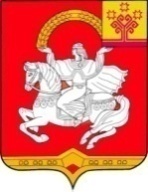 Чувашская  РеспубликаЯльчикский муниципальный округАдминистрация Яльчикского муниципального округа        ПОСТАНОВЛЕНИЕ  «  14  » ноября 2023 г. №1076село Яльчики